CURRICULUM VITAE SANJUTHA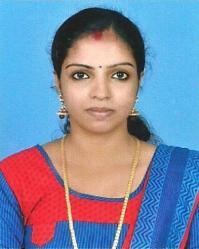 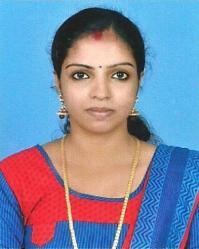 SANJUTHA.363374@2freemail.com                                                                                                             Visa Status: Visit Visa ( Valid up to 05-06-2017)  CAREER OBJECTIVE: To work with an organization and to gain more knowledge and experience. To put best effort in my work so as to make the organization grow and thereby grow with the organization. Desire to exceed and achieve highest level of job satisfaction. PROFESSIONAL EXPERIENCE:  CANARA BANK KASARAGOD, KANHANGAD, KERALA AS AN EXCUTIVE IN ACCOUNTS & LOAN SECTION FOR 18 MONTHS 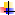  SCHOLAR COMPUTER ACCADEMY,   	 KASARAGOD, KERALA.  	 AS A PROJECT GUIDE FOR A PERIOD OF 6 MONTHS EDUCATIONAL QUALIFICATION COMPUTER KNOWLEDGE:  Windows 7 & 8, Xp and Linux. C++, Java HTML , php,css,asp.net ,vbMs. Office, Photoshop, Adobe Flash  	SQL+. Tally - ERP9 DTP ACCADEMIC PROJECT BCA Final Year Project: 	“mp3 rhythms song site” - Duration 3 months We designed a web interface for entertain people. We designed specifically for our college. PERSONAL PROFILE: DECLARATION I hereby declare that the above the above written particulars are true to best of my knowledge and belief. Graphic Designing : G tech Computer Education, American Central University Graduate Level 	: BCA from scholar computer academy,  Annamalai University- 2010-2013 ( 70% Marks) Plus2  	 	:  GHSS Madikai, From Kerala Board 2008-2010(72% Marks) School Level  	: S.S.L.C from Kerala Board 2007- 2008( 75% Marks) Date of Birth  :  26/09/1990 Religion 	 :  Hindu Nationality  :  Indian Marital Status :  Married Languages 	 :  English, Hindi, Tamil & Malayalam 